Сценарий новогоднего утренникав старшей разновозрастной группе«Как ребята Снегурочку выручали».Музыкальный руководитель Абдуллаева М.В.Декабрь 2022г.Действующие лица:Ведущая            Дед МорозСнегурочка         Баба – Яга       Под музыку в зал входит ведущая с детьми, они с двух сторон обходят елку и образуют общий круг.Ведущая: Как приятно, что сегодня                   Гости к нам сюда пришли,                   И, не глядя на заботы,                   Час свободный все нашли.                   Пусть будет вам тепло сегодня,                   Пусть радость греет вам сердца,                   На светлый праздник новогодний                   Вас приглашает детвора!1 ребенок: На свете так бывает, Что только раз в году На елке зажигают Прекрасную звезду. 2 ребенок: Звезда горит, не тает, Блестит прекрасный лед. И сразу наступает Счастливый Новый год!                    3 ребенок: С Новым годом! С Новым годом!                     С ёлкой, с песней, с хороводом!                     С новыми игрушками, с бусами, хлопушками!                     Всех гостей мы поздравляем,                     А ребятам мы желаем:                     Чтобы ручки хлопали,                     Чтобы ножки топали!Исполняется песня «Зимушка хрустальная» в записи.У ведущей звонит телефон, она извиняется и поднимает трубку.Ведущая:   Алё??????                   Здравствуй Дедушка Мороз!                   Чем расстроен ты до слёз?                   Отдыхал ты на опушке                   Около Яги избушки?                   Что же бабка отчудила?                   Что?!  Снегурку утащила?!                   Отправляешься ты в путь,                   Чтоб Снегурочку вернуть?!                   (Обращается к залу)                   Что же делать нам друзья?                   Ведь без них никак нельзя!Предлагаю отправить звездочек, чтобы освещали путь Дедушке Морозу!Исполняется «Танец звездочек» под музыку П. Чайковского.Звучит музыка, в зал на метле влетает Баба – Яга.Б. Я.        Фу – фу – фу! Ну – и – ну!                 Ничего я не пойму!                 Ой, метла моя. метла,                 Ты куда же занесла? (Смотрит на ёлку).                 Что за куст стоит средь зала?                 Ой, слепа, стара я стала.Ведущая: Ты, Яга, тут не хитри -                  А ну, Снегурочку веди!Б. Я. ( Хихикает и потирает руки):                 Чтоб Снегурку получить,                 Надо выкуп заплатить!                 Собираю я со всех                 Игры, музыку и смех!Ведущая: Что ж ребята, вы согласны?  (Ответы детей)                 Коль согласны, то прекрасно!                 Мы бабулю развлечём                 И Снегурочку вернём!                 Ну, Яга, с чего нам начинать? Б. Я.        Дружно песню исполнять!Ведущая:    Ну тогда все в круг встаём                     И про ёлочку споём! (Встают в хоровод, читают стихи).3.ребенок: Новогодние деньки,Снег морозный, колкий.Загорелись огонькиНа пушистой ёлке.4.ребенок: Шар качнулся расписной,Бусы зазвенели.Пахнет свежестью леснойОт пушистой ели.                                          Исполняется хоровод «Елочка-елка» муз. и сл. Н. Голдиной (М.р. 10/2016, с. 51).Дети садятся на стульчики. Б. Я.                      Песни хорошо поёте!                              Но вы меня не проведёте!                              Загадаю вам, ребятки,                              Очень трудные загадки!     *  Ярко светятся витрины, в доме пахнут мандарины           Елка в гости к нам идет, это праздник…(Новый год).     *  В валенках он в дом приходит, хороводы с вами водит                                        Бородат, седоволос, добрый дедушка…(Мороз).     *  Зацепилась за карниз, головой повисла вниз                                                           Акробатка- крохотулька, зимний леденец …(Сосулька).     * Он  когда – то был водой, но сменил вдруг облик свой,           И теперь под Новый год, на реке мы видим …(Лед).     * Кружит снег она вдоль улиц, словно перья белых куриц,           Зимушки – зимы подруга, северная гостья …(Вьюга).     * Я, верхушку украшая, там сияю, как всегда           Очень яркая, большая, пятикрылая….(Звезда).                Б. Я.          Все загадки отгадали?!!!!!                   Ну ладно уж, последнее задание – весело плясать,                   А то ведь вам Снегурки не видать!Ведущая:   Тот кто пляшет и поёт,                     Замечательно живёт!                     Будем дружно петь, плясать,                     Будем скуку разгонять!Исполняется танец-игра «Мы пойдем сейчас направо».  Ведущая:   Что ж, мы пляску показали,                     Выкуп мы насобирали.                     Так что, Бабка, не хитри                     Нам Снегурочку верни! Б. Я.               Всё во мне так и трясётся…..                        Делать нечего – придётся                        Вам Снегурку отдавать                        И из плена выпускать. (Колдует).                       Эники – беники, метёлки – веники!                       Сказка, сказка – появись,                       К нам, Снегурочка, явись! Звучит музыка, в зал входит Снегурочка. Снегурочка:    Наконец – то я вернулась                            К вам на праздник в детский сад.                            С Новым годом! С новым счастьем                            Поздравляю всех ребят!                       Волшебные снежочки, за мною вслед летят!                       И в новый год у ёлочки загадочно блестят!                       Ну-ка, снежочки, скорей оживайте                       И в танце чудесном кружить начинайте! Исполняется «Танец снежков» - мальчики. 5.ребенок: Пусть в окошко постучитсяВ полночь добрый Новый год,Всем мечтам поможет сбыться,Счастье, радость принесёт!                        6.ребенок: Шубка, шапка, рукавички.На носу сидят синички.Борода и красный нос-Это Дедушка Мороз!                                     Ведущая:      Ребята, надо сообщить деду Морозу, что мы выручили                       Снегурочку! Давайте его позовём, чтобы он скорее пришёл к нам.Дети хлопают в ладоши, кричат: «Дед Мороз»!Звучит торжественная музыка, Дед Мороз входит в зал.Д. М.              Здравствуйте, здравствуйте!                                 Привет мои друзья!                                 Деда Мороза звали?                                 Вот он, это я!                                 Я пришёл из сказки                                 В новогодний час.                                 С добрым Новым годом                                 Поздравляю вас!                                (Говорит Снегурочке)                                 Ах ты, милое дитя,                                 Волновался за тебя!                                (Говорит Бабе – Яге)                                 Ну а ты, Яга – дрожи                                 Да зло своё попридержи!                                 А не то взгляну по строже,                                 Вмиг тебя я заморожу!  Стучит посохом, надвигаясь на Б. ЯБ. Я.              Что ты, что ты, Дед мороз!                                 Я раскаялась до слёз!                                 Я с ребятами опять                                 Буду петь и танцевать!Д. М.          Ай да ёлка, просто диво,                   Как нарядна и красива!                   Я во всех садах бывал                   Лучше ёлки не видал!Исполняется песня «Елочка нарядная» в записи.Снегурочка:   Дед Мороз, да ты взгляни,                          На ёлке не горят огни!                           Огоньки на ёлке в праздник                           Зажигаются всегда.Д. М.:        Для весёлого Мороза                   Это горе не беда!                   Ну – ка, скажем: раз, два, три,                   Наша ёлочка гори!Дети обращаются к ёлке, елка не загорается, на третий раз привлекаютродителей, ёлка загорается разноцветными огнями.Исполняется «Танец елочек» - девочки и Снегурочка.6.ребенок: В каждом доме много света Наступает Новый год! Белоснежная карета Дед Мороза привезет. 7.ребенок: Ровно в полночь вспыхнут ярко В небесах гирлянды звезд. Не приходит без подарков В этот праздник Дед Мороз! 8.ребенок: Соберется возле елки Развеселый хоровод: Лисы, зайцы, белки, волки - Все встречают Новый год. Исполняется песня «Дед Мороз и валенки» муз. В. Шаинского.Д. М.:             Вот спасибо вам друзья,                        Позабавили меня!                        Вы, ребята, не устали?                        Мы ещё ведь не играли.   (Ответы детей.)                        Тогда, ребята, громко, дружно                        Отвечайте то, что нужно.            *   Дед Мороз старик весёлый?  ( да.)            *   Любит шутки и приколы? (да.)            *   Знает песни и загадки? (да.)            *   Съест все ваши шоколадки? (нет.)            *   Он зажег ребятам ёлку? (да.)            *   Носит шорты и футболку? (нет.)            *   Он душою не стареет? (нет.)            *   Вас на улице согреет? (нет.)            *   Дед Мороз несёт подарки? (да.)            *   Ездит он на иномарке? (нет.)            *   Носит тросточку и шляпу? (нет.)            *   Иногда похож на папу? (да.)Д. М.:             Ох и шустрые вы, право!                        Отвечали мне на славу!                        А сейчас, детвора,                        У меня ещё игра!                        Вы мороза не боитесь?  (Ответы детей.)                        Тогда в кружок все становитесь! Проводится  игра:  «Заморожу». «Играем и пляшем» (М.р.6\2013, с.39).Д. М.:        Ох и шустрый же народ                   В этом садике живёт!                        Петь, плясать вы мастера,                        Удалая детвора!                  А вот как насчёт стихов??!                  Кто рассказывать готов?   Дети читают стихи, Д. М. их хвалит.   9.ребенок: У Снегурочки с утраНовогодних дел гора:Нужно белой бахромойЕй украсить лес родной,Для зверят пирог испечьИ фонарики зажечь,А потом на праздник к детямВ золотой лететь карете!10.ребенок: За окошком снег идет,
Огоньки сверкают.
Наступает Новый год,
Все об этом знают!
Добрый Дедушка Мороз,
Принесет подарки.
Славный праздник — Новый год —
Будет самым ярким!11.ребенок: Лучший праздник на планете
Любят взрослые и дети,
Все сияет огоньками,
Двор покрыт снеговиками.
В этот праздник даже елка
Нарядила все иголки.
Каждый спляшет и споет.
Здравствуй, здравствуй, Новый Год!12.ребенок: Загорелась елочка
Яркими огнями,
Дед Мороз волшебный
В зале вместе с нами,
Мы танцуем весело,
Песенку поем
И подарков вкусненьких
С нетерпеньем ждем...Д. М.       Вы стихи мне рассказали,                 Выразительно читали,                 Молодцы, хвалю я вас,                 Чудо сотворю сейчас.                 Вокруг елки обойду.                 Гномиков я оживлю.Исполняется «Танец Гномиков» - мальчики.Ведущая: Дед Мороз, мы так старались,                  Все довольны, наигрались,                  Пели песни дружно.                  Угостить нас нужно!Снегурочка:   Правда, Дедушка, скажи,                          Куда подарки положил?Б. Я.:                Давай- ка мы их, Дед, достанем…Д. М. (испуганно):   Я их у ворот оставил….                                  Точно, там мешок у двери                                   Баба – Яга, а ну неси скорее….Б .Я. уходит за мешком, а дед Мороз сокрушается о своей забывчивости:«Эх я старой, голова моя с дырой, я к ребятам так спешил, что мешок- то свой забыл, прямо у ворот оставил………..Д. М.:            Вот подарочки мои                      Для весёлой детворы!                                  Ты, Снегурка, ты бабуля,                                              Очень, очень вас прошу я,                                  Мне скорее помогайте,                                  Ребятишкам всё раздайте!Снегурочка и Баба – Яга начинают раздавать подарки. А в мешке оказываются старые вещи. Снегурочка возмущается…….Б. Я.:              Вот, пожалуйте, нате вам!!!Снегурочка: Это что ещё такое? Что за старый хлам??? Б. Я.:              Никакой не хлам, а моё платьице,                        В нём когда – то была раскрасавицей.                        А вот скатерть моя, самобраночка,                        Ну и что, что дыра, как в бараночке?         Сковородку свою тоже вам подарю,         От души, от души, честно вам говорю.         Коль начистить её, так засветиться,         Вам и будет она вместо зеркальца. Д. М.:          Ай – яй – яй, ну и проказница,                     Ай – яй – яй, ну безобразница!                     То – то я гляжу, мешок- то не мой,                     Ах ты невоспитанная, ну я займусь тобой!!!           Д. М. хочет поймать Бабу – Ягу, она от него убегает и на ходу говорит.Б. Я.:              Дед Мороз, Дед Мороз,                        Я ведь в шутку, не всерьёз!                        Я всего -то пошутила,                        Что бы веселее было!Д.  М. ловит Б .Я.и берёт её за ухо.Д.М.:           Теперь меня не проведёшь,                     Со мною за мешком пойдёшь!Д. М. выводит Б. Я. Из зала за ухо и возвращается с мешком подарков.     Д. М.:           Вот подарочки принёс –                      Их тут много – целый воз!                      Внученька, мне помогай,                       Подарки тоже раздавай!                            РАЗДАЧА ПОДАРКОВ.Д. М.:             Все подарки получили? Никого не позабыли?                                   С новым годом поздравляем!                                   Со Снегурочкой желаем                                   Взрослым всем – больших успехов!                                   Ребятишкам – мешок смеха!Снегурочка:            И здоровья всем на свете                                   И большим, и малым детям!Д. М.:             Я к вам в будущем году                        Со Снегуркой вновь приду!Вместе:          До свиданья!!!!!!!!Д. М. со Снегурочкой прощаются и уходят.Ведущая:    Ну вот и всё, и всем пора!                     Окончен праздник, детвора! Дети и родители покидают зал.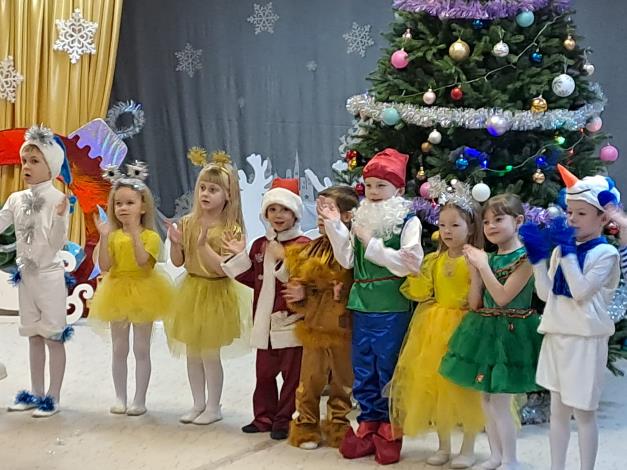 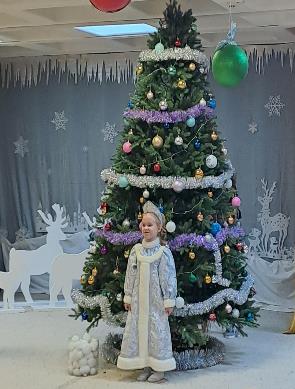 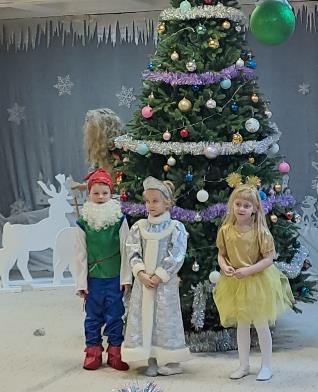 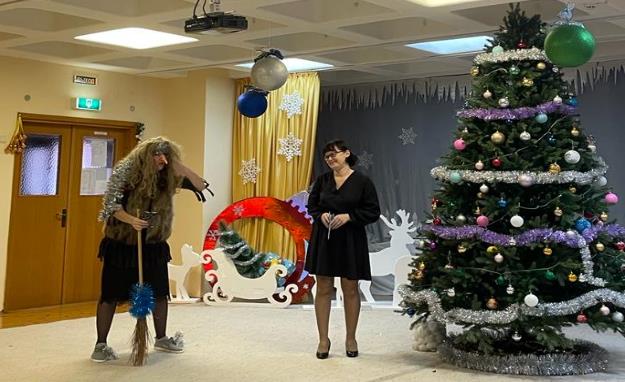 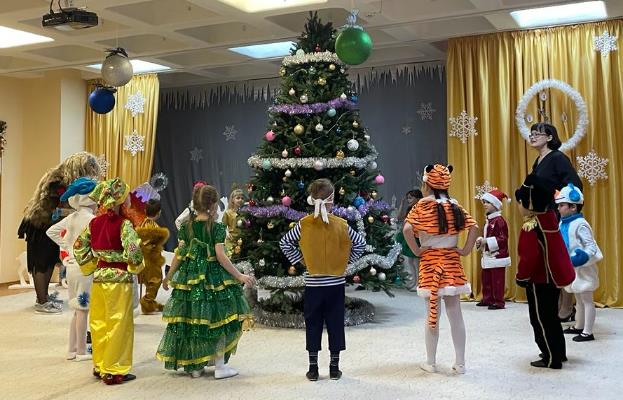 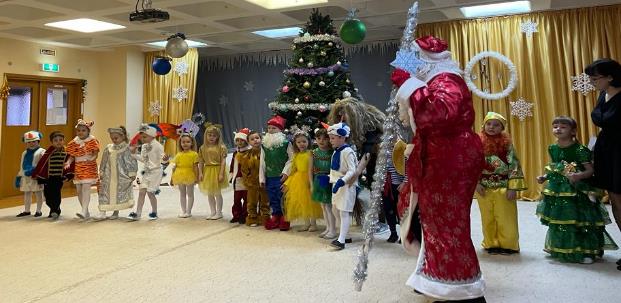 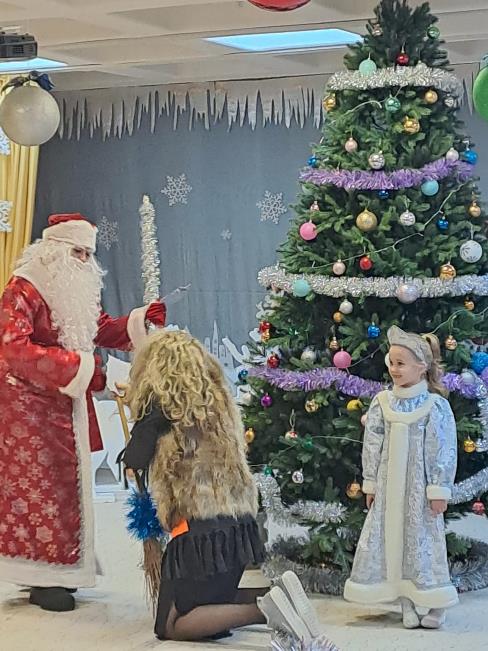 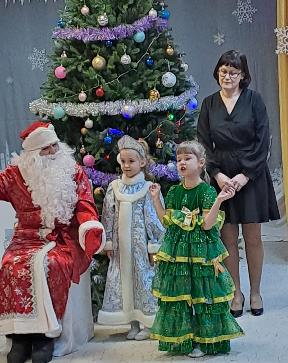 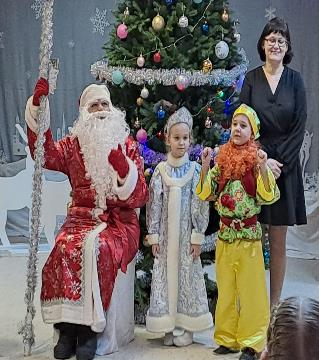 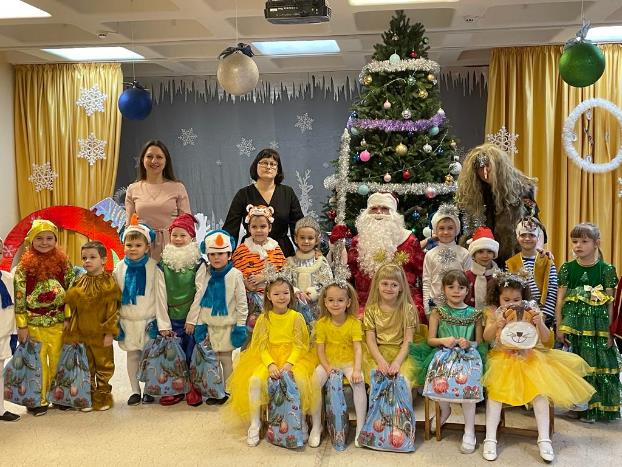 